T.C.
BARTIN ÜNİVERSİTESİ
SAĞLIK HİZMETLERİ MESLEK YÜKSEKOKULU
ÇOCUK BAKIMI VE GENÇLİK HİZMETLERİ BÖLÜMÜ
ÇOCUK GELİŞİMİ PROGRAMI 1. SINIF BİRİNCİ VE İKİNCİ ÖĞRETİM
2022-2023 EĞİTİM ÖĞRETİM YILI BAHAR YARIYILI SINAV PROGRAMI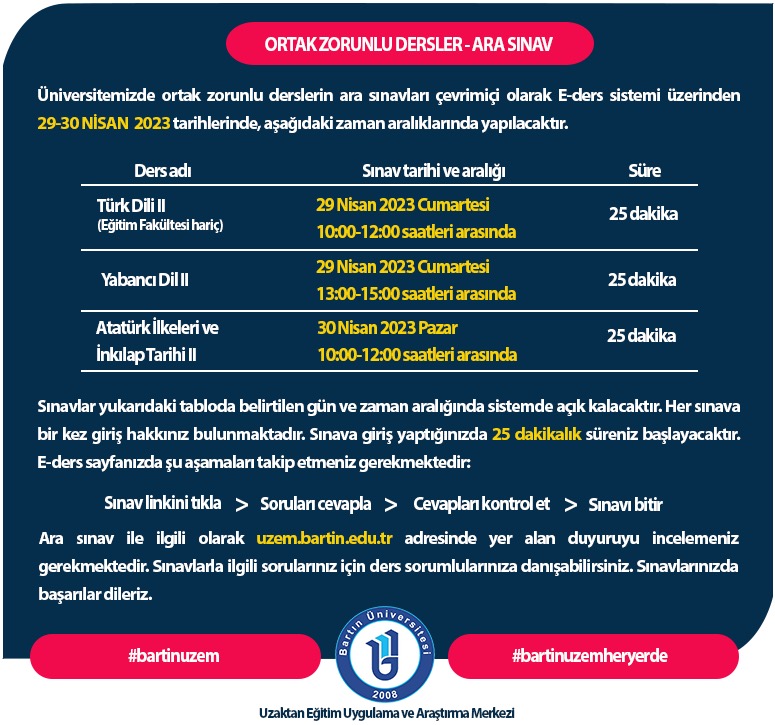 !!!! 09-12 MAYIS 2023 TARİHLERİ ARASINDA MAZERET SINAVINA KATILMAK İÇİN GEREKLİ OLAN MAZERET BELGELERİ İLE SHMYO ÖĞRENCİ İŞLERİNE BAŞVURUDA BULUNMAK GEREKMEKTEDİR.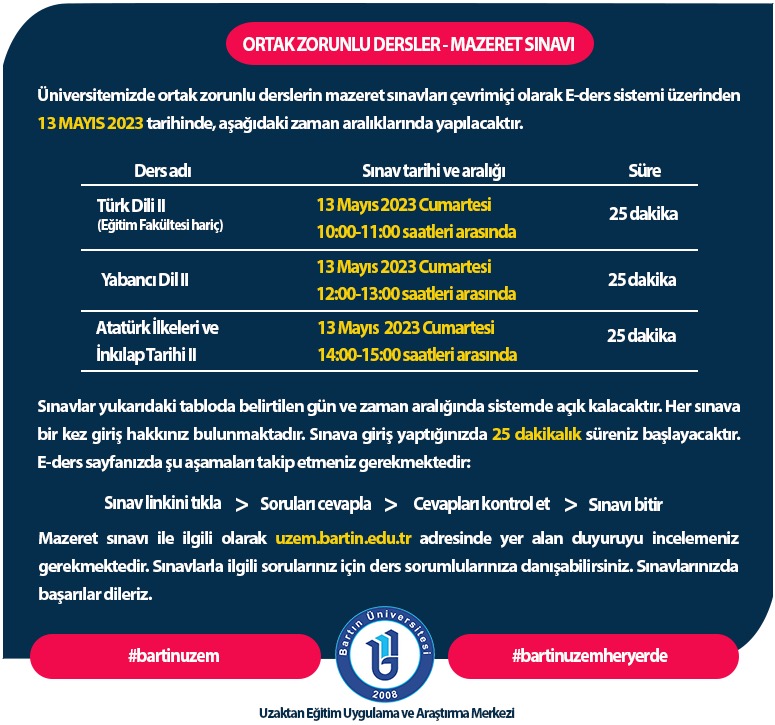                  Bölüm Başkanı                                                                                             Müdür  Öğr. Gör. Dr. Ayşenur NAZİK 			               	Doç. Dr. Hacer YALNIZ DİLCENARA SINAV ARA SINAV ARA SINAV ARA SINAV ARA SINAV ARA SINAV Dersin KoduDersin AdıSınav TarihiDersliklerDersin SorumlusuGözetmenlerCGP104ÖZEL EĞİTİM II24.04.202312:00Office 365ÖĞR. GÖR. DR. AYŞENUR NAZİK FAYIZ--CGP315İLETİŞİM BECERİLERİ25.12.202312:00Office 365ÖĞR. GÖR. DR. GAMZE UYKUCU ARMUTCUOĞLU--CGP102ÇOCUK GELİŞİMİ II26.04.202312:00Office 365ÖĞR. GÖR. MERYEM ESRA ÖZTABAK--TBT184TEMEL BİLGİ TEKNOLOJİLERİ KULLANIMI II27.04.202312:00Office 365DR. ÖĞR. ÜYESİ YASİN ÖZGÜRLÜK--CGP114OKUL ÖNCESİ KURUMLARINDA UYGULAMA I28.04.202312:00Office 365ÖĞR. GÖR. MERYEM ESRA ÖZTABAK- ÖĞR. GÖR. OSMAN ŞALCI--CGP112EĞİTİMDE ARAÇ GEREÇ GELİŞTİRME02.05.202312:00Office 365ÖĞR. GÖR. MERYEM ESRA ÖZTABAKMAZERET SINAVIMAZERET SINAVIMAZERET SINAVIMAZERET SINAVIMAZERET SINAVIMAZERET SINAVIDersin KoduDersin AdıSınav TarihiDersliklerDersin SorumlusuGözetmenlerCGP104ÖZEL EĞİTİM II09.05.202310:00Office 365ÖĞR. GÖR. DR. AYŞENUR NAZİK FAYIZ--CGP315İLETİŞİM BECERİLERİ09.05.202312:00Office 365ÖĞR. GÖR. DR. GAMZE UYKUCU ARMUTVUOĞLU--CGP102ÇOCUK GELİŞİMİ II10.05.202312:00Office 365ÖĞR. GÖR. MERYEM ESRA ÖZTABAK--TBT184TEMEL BİLGİ TEKNOLOJİLERİ KULLANIMI II11.05.202312:00Office 365DR. ÖĞR. ÜYESİ YASİN ÖZGÜRLÜK--CGP114OKUL ÖNCESİ KURUMLARINDA UYGULAMA I12.05.202310:00Office 365ÖĞR. GÖR. MERYEM ESRA ÖZTABAK- ÖĞR. GÖR. OSMAN ŞALCICGP112EĞİTİMDE ARAÇ GEREÇ GELİŞTİRME12.05.202312:00Office 365ÖĞR. GÖR. MERYEM ESRA ÖZTABAK